                                                                                        ПРОЄКТ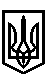 ТРОСТЯНЕЦЬКА СІЛЬСЬКА РАДАТРОСТЯНЕЦЬКОЇ ОБ'ЄДНАНОЇ ТЕРИТОРІАЛЬНОЇ ГРОМАДИМиколаївського району  Львівської областіVІІ сесія  VІІІ скликанняР І Ш Е Н Н Я10 лютого 2021 року                                с. Тростянець		                 	                    № Про надання дозволу Микитці Р.В.  навиготовлення технічної документації із землеустрою щодо встановлення меж земельної ділянки для ведення товарногосільськогосподарського виробництва замежами с. Суха Долина  Розглянувши заяву Микитки Р.В. про надання дозволу на виготовлення технічної документації із землеустрою щодо встановлення  меж земельної ділянки за рахунок земельної частки (паю) за межами населеного пункту с. Суха Долина, враховуючи висновок постійної комісії сільської ради з питань земельних відносин, будівництва, архітектури, просторового планування, природних ресурсів та екології, відповідно до п. «ґ» ч.1 ст.81 та п.17 Перехідних положень Земельного кодексу України, пункту 34 частини першої статті 26 Закону України «Про місцеве самоврядування в Україні»,ст.3, 5 Закону України «Про порядок виділення в натурі (на місцевості) земельних ділянок власникам земельних часток (паїв)», ст.ст.19, 25 Закону України «Про землеустрій»,  сільська радав и р і ш и л а:                1.Надати дозвіл Микитці Роману Васильовичу на виготовлення технічної  документації із землеустрою щодо встановлення меж земельної ділянки для передачі у приватну власність за рахунок  земельної частки (паю) площею 2,14 умовних кадастрових  гектарів за межами населеного пункту с. Суха Долина на території Тростянецької сільської ради Тростянецької ОТГ. .           2. Контроль за виконанням рішення покласти на постійну комісію сільської ради з питань земельних відносин, будівництва, архітектури, просторового планування, природних ресурсів та екології  (голова комісії І. Соснило).Сільський голова                                                                                                  Михайло Цихуляк